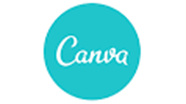 CanvaInformații despre instrumentInformații despre instrumentInformații despre instrumentGrup țintă:  Administrare/Management  Coordonatori  Voluntari  Administrare/Management  Coordonatori  VoluntariCategorie:   Instrument online  Platforme de învățare  Software/ Aplicație Desktop   Rețea (Socială)  App  AlteleZona de lucru:   Project Management  Managementul comunicării  Videoconferință  Colaborare/ Lucru în echipă  Autoadministrare  Marketing  Managementul personalului  E-Learning/ Gestiune Cunoștințe   Gestiune financiară  Prezentări/ Dezvoltare materiale de învățare   AlteleLimbă:100 de limbi disponbile100 de limbi disponbileCunoștințe anterioare / grad de complexitateNu este necesară experiență în design. Foarte intuitiv de utilizat și fluturașii sau cărțile de vizită sunt proiectate cu doar câteva clicuri.Nu este necesară experiență în design. Foarte intuitiv de utilizat și fluturașii sau cărțile de vizită sunt proiectate cu doar câteva clicuri.Link:www.canva.com www.canva.com Furnizor:Canva Pty LtdCanva Pty LtdScurtă descriere:Canva este un instrument de design online care permite oricărui utilizator să creeze o grafică simplă sau complexă. Software-ul funcționează în conformitate cu principiul drag-and-drop și conține deja nenumărate șabloane, imagini, fonturi și elemente grafice care pot fi utilizate de utilizatori.Canva este un instrument de design online care permite oricărui utilizator să creeze o grafică simplă sau complexă. Software-ul funcționează în conformitate cu principiul drag-and-drop și conține deja nenumărate șabloane, imagini, fonturi și elemente grafice care pot fi utilizate de utilizatori.Informații despre acces și utilizare (costuri, cerințe bazate pe cloud, utilizare mobilă, ...)Instrumentul de design gratuit cu stocare în cloud de 5 GB este disponibil și în abonamente plătite cu funcții și mai premium pentru profesioniști și stocare în cloud de până la 1 TB. Cu toate acestea, înregistrarea este necesară. Pentru organizațiile non-profit, există o versiune specială gratuită a Canva. Canva este disponibil pentru MAC, PC, IOS și Android.Instrumentul de design gratuit cu stocare în cloud de 5 GB este disponibil și în abonamente plătite cu funcții și mai premium pentru profesioniști și stocare în cloud de până la 1 TB. Cu toate acestea, înregistrarea este necesară. Pentru organizațiile non-profit, există o versiune specială gratuită a Canva. Canva este disponibil pentru MAC, PC, IOS și Android.Instrucţiuni/Tutorialehttps://www.canva.com/designschool/tutorials/https://www.canva.com/designschool/tutorials/